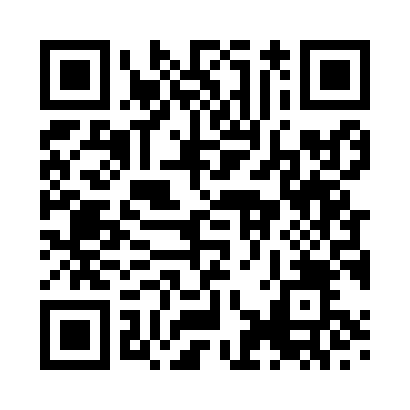 Prayer times for Ras Sudar, EgyptWed 1 May 2024 - Fri 31 May 2024High Latitude Method: NonePrayer Calculation Method: Egyptian General Authority of SurveyAsar Calculation Method: ShafiPrayer times provided by https://www.salahtimes.comDateDayFajrSunriseDhuhrAsrMaghribIsha1Wed4:326:0712:464:227:268:502Thu4:316:0612:464:227:278:513Fri4:306:0512:464:227:278:524Sat4:296:0412:464:227:288:535Sun4:286:0312:464:227:298:546Mon4:276:0312:464:227:298:557Tue4:266:0212:464:227:308:558Wed4:256:0112:464:227:318:569Thu4:246:0012:464:227:318:5710Fri4:236:0012:464:227:328:5811Sat4:225:5912:464:227:338:5912Sun4:215:5812:464:227:339:0013Mon4:205:5812:464:227:349:0114Tue4:195:5712:464:217:349:0215Wed4:185:5612:464:217:359:0216Thu4:175:5612:464:217:369:0317Fri4:165:5512:464:217:369:0418Sat4:155:5512:464:217:379:0519Sun4:145:5412:464:217:389:0620Mon4:145:5412:464:217:389:0721Tue4:135:5312:464:217:399:0822Wed4:125:5312:464:217:399:0823Thu4:115:5212:464:217:409:0924Fri4:115:5212:464:227:419:1025Sat4:105:5212:464:227:419:1126Sun4:105:5112:464:227:429:1227Mon4:095:5112:464:227:429:1228Tue4:085:5112:474:227:439:1329Wed4:085:5012:474:227:439:1430Thu4:075:5012:474:227:449:1531Fri4:075:5012:474:227:449:15